Вертикальные двери специального назначения ИРБИСВД(CН)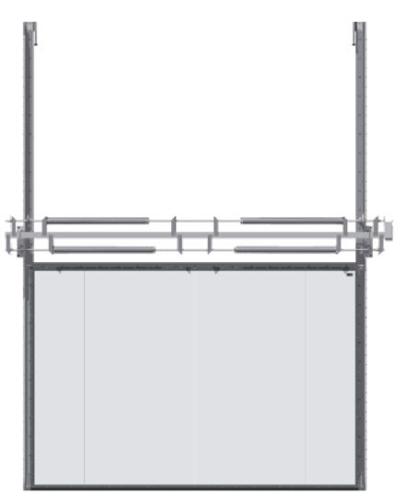 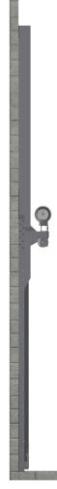 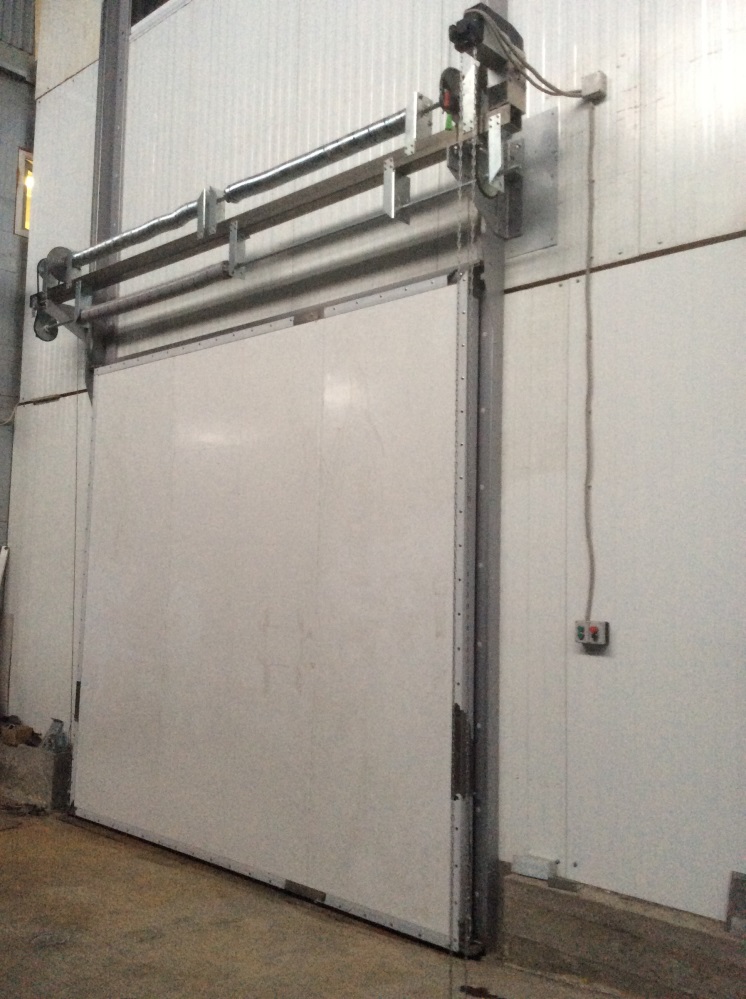 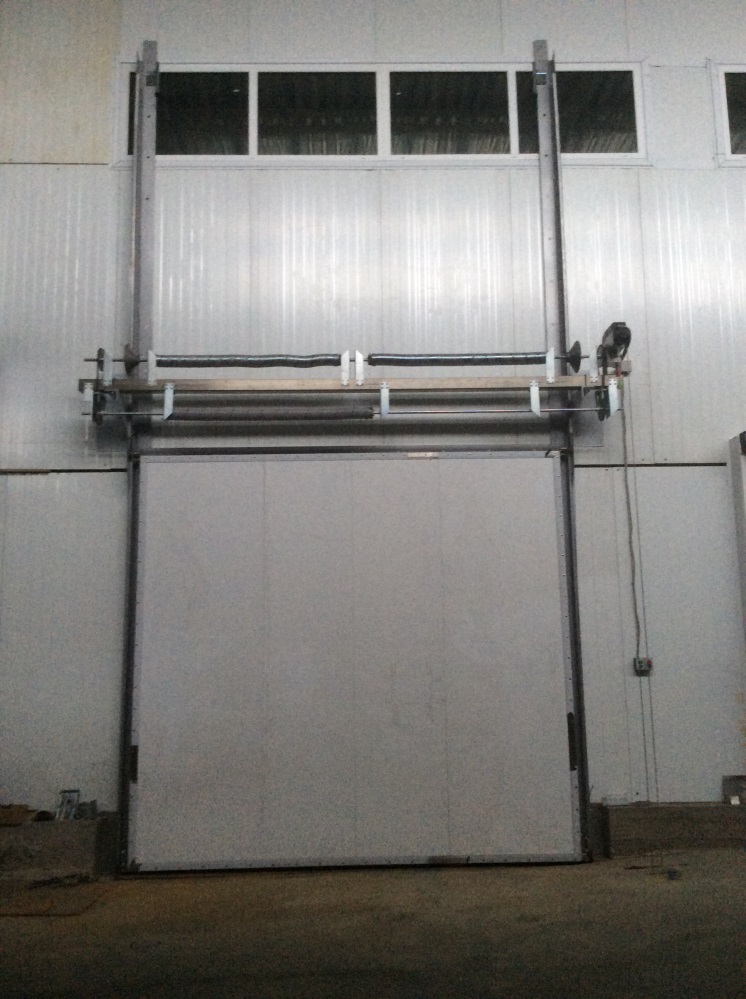 изготавливаются только под заказмаксимально возможный вес дверного полотна 1000 кгвысота и ширина светового проема соответсвтует высоте и ширине монтажного проемаПредназначены для использования:в местах, где недостаточно пространства для установки откатной двери ОД(СН)в помещениях с повышенными требованиями к гигиенев условиях с повышенным содержанием соли в воздухев помещениях, где присутствует не упакованное мясо, кровь, потроха, шкуры и т.д.в условиях присутствия химической обработки полотна двери жидкостями, вызывающими коррозию металладля ограждения и теплоизоляции проемов средне- и низкотемпературных холодильных помещений.в местах прохода людей, провоза ручных тележек с грузом, механизированных погрузчиковв условиях постоянной 80% влажности и температуры от -35…+55°С, и непродолжительной влажности 100%в условиях отсутствия крупной пыли и абразива в воздухеРекомендуемая толщина полотна в соответствии с  температурным  режимом камеры приведена в Таблице 1.Таблица 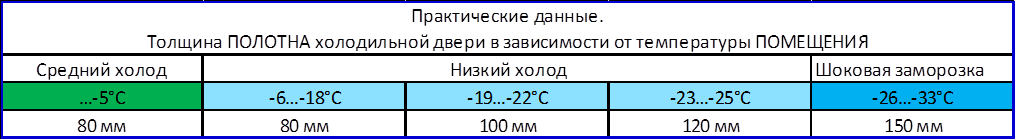 Полотно двериМногослойная сэндвич панель (ППУ + лист сталь 0,8 мм.) Полотно усиленно декоративным швеллером (нержавеющая сталь AISI304 2,0 мм).Толщина полотна: 80мм; 100мм; 120мм; 150ммМатериал полотна: сталь нержавеющая AISI304Конструкция и виды рам.Сталь нержавеющая AISI304 2,0 мм. Рама монтируется на проем c использованием скрытого крепежа. Рекомендуемая установка на несущие стены из бетона или цельного кирпича, на сэндвич панель и на металлоконструкцию (Таб.2).Таблица 2Торсионный механизм.	Торсионный механизм используется для уравновешивания полотна двери. Устанавливается над проемом на несущие кронштейны. Механизм состоит из вала, торсионных пружин и расположенных на концах вала барабанов. На барабаны наматывается стальной трос, связывающий торсионный механизм с нижними кронштейнами полотна ворот. Пружина торсионного механизма взводится таким образом, чтобы полотно ворот, если его отпустить (при расцепленном приводе), зависало в середине проема, не падая и не уезжая наверх.Требования к проему.Обозначение дверей.Пример для Вертикальной Двери (Специального Назначения), с Шириной монтажного проема 2000мм, Высотой монтажного проема 2400мм, стандартной толщиной полотна 120мм, Низкотемпературное исполнение, установка привода с Правой стороны:ВД(СН) -2000.2400/120-Н-ПрСтандартная комплектация.ВД(CН): Дверное полотно в сборе, рама, торсионный механизм, комплект швеллеров обрамления проема, паспорт, инструкция по монтажу и эксплуатации, крепежный набор.Первое место. Дверное полотно в сборе. Упаковано в картонную коробку.Второе место. Стойки и поперечина рамы. Упаковано в картонную коробку.Третье место. Кронштейны крепления торсионного механизма. Обернуты в воздушно-пузырчатую пленкуЧетвертое место. Торсионный механизм в сборе. Обернут  в воздушно-пузырчатую пленку.Пятое место. Комплект крепежных элементов, паспорт, инструкция по монтажу и эксплуатации.  Упаковано в картонную коробку.Рекомендуем:МДДПл, в тандеме с вертикальной дверью, для минимизации потерь холода во время работы с открытой камерой при транспортировании на ручных тележках или механизированных погрузчикахМДД(В) без остекления в паре с вертикальной дверью для минимизации потерь холода во время работы с открытой камерой при транспортировании на ручных тележках, а так же при механизированных погрузчиках.Опции Крепление на сэндвич панельКрепление на несущую стенуКрепление на металлоконструкцию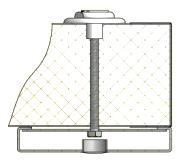 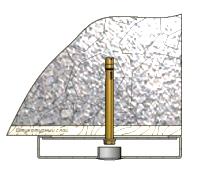 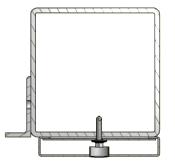 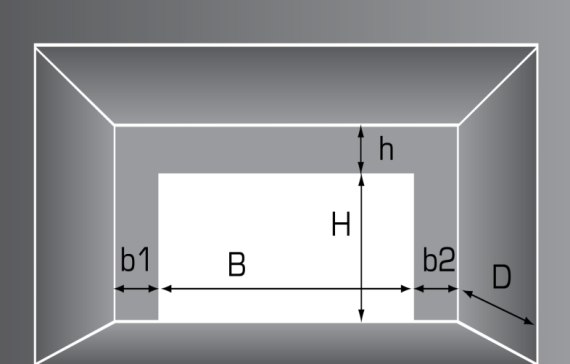 ПараметрНаименованиеРасчет,ммН, ммВысота проемаB, ммШирина проемаh, ммПритолокаH+1000b1 и b2, ммБоковое пространство1000D, ммПространствоперед проемом1000Обрамление проема AISI 304Обрамление проема AISI 430Порог усиленный AISI 304Порог пластина AISI 304Внутренняя рама, П-образная - AISI 304Внутренняя рама, П-образная - AISI 430Внутренняя рама, Н-образная - AISI 304Внутренняя рама, Н-образная - AISI 430Окно Однокамерное 600х400 (4-16-4)Пост управления электроприводом с ключомЭлектропривод (ВД)- тяжелая серияДатчик защиты кромки ВДРадар-детекторСветовой барьерВыносной выключатель (шнуровой)Дистанционное открывание (брелок)Таймер авто-закрытия двериСветовой индикатор открывания двериВстроенная в ВД РДО(СН)-800.2000-80-СВстроенная в ВД РДО(СН)-800.2000-80-НВстроенная в ВД РДО(СН)-800.2000-100-НВстроенная в ВД РДО(СН)-800.2000-120-НБампер Пластик плоскийБампер AISI 430Бампер AISI 304